Конспект непосредственно организованной деятельности  с детьми по РЭМП.«Путешествие в горы»Педагогический замысел:Образовательная область «Познание»Познакомить с составом числа 7 из двух меньших чисел, формировать мыслительные способности, используя палочки Кюизенера.Умение находить фигуру по трем признакам, используя технологию оперирования предметами, знаками и символами, используя блоки Дьенеша.Умение познавать соседей чисел, развивать логическое мышление, воображение.Образовательная область «Социализация»Развитие сообразительности, умение решать поставленную задачу.Воспитание дружеских взаимоотношений, формировать умение договариваться, помогать друг другу.Образовательная область «Коммуникация»Совершенствование речи, как средство общения.Совершенствовать умение более точно характеризовать объект, ситуацию, излагать свои мысли понятно для окружающих.Совершенствование диалогической и монологической речи.                     Технологии:ЗдоровьесберегающиеПартнерское общениеБлоки ДьенешаПалочки Кьюзенера           Материал:Блоки Дьенеша.Палочки Кюизенера.Карточки с пропущенными цифрами.2 обруча.Ход:Сегодня мы отправимся с вами в путешествие на самую высокую гору. - Хотите?                                                                                                                                                       - А доехать нам до нее поможет автобус. Но сначала, как настоящим пассажирам нам необходимо купить билеты. Каждое место обозначено фигурой. Вам  необходимо с помощью билета (карточки – символа) найти свое место и занять его.                               - И так, прошу получить билеты и занять свои места...                                                               - Молодцы, все сели, поехали. А поможет доехать нам, веселая песенка /Под музыку дети выполняют простые движения/.                                                                                             - Вот мы и приехали. Какая высокая гора. Как же нам на нее подняться?   /Воспитатель выслушивает ответы детей/.                                                                                              – Давайте построим лесенку, она нам поможет подняться /На местах дети выполняют задания с помощью палочек Кюизенера/.                                                                                       – Постройте лесенку, от самой короткой до самой длинной ступенки.                       Вопросы по ходу работы:                                                                                                                                       - Сколько ступенек получилось?                                                                                                        - Какая  по счету розовая ступенька?                                                                                                                             - На каком месте стоит желтая ступенька?                                                                                                           - Какого цвета седьмая ступенька?                                                                                                                Всего у   семь ступенек. Посмотрите, как пишется цифра семь. / Воспитатель пишет на доске цифру, обращая внимание детей на то, что перекладинка у цифры ставится только  на письме, а в печатном варианте она отсутствует/.                                                         – Возьмите ступеньку, которая стояла на седьмом месте,  и положите ее перед собой.   – А теперь попробуйте составить такую же по длине ступеньку из двух  других и назовите их. /Дети по очереди составляют и называют варианты, а воспитатель записывает их на доске/.                                                                                                                        – Давайте теперь  прочтем, что у нас получилось.6 и 1; 5 и 2; 4 и 3; 1 и 6;  2 и 5; 3 и 4.- Вот какая интересная  цифра семь. А где нам еще встречается эта цифра. /Дети перечисляют названия сказок:  «Волк и семеро козлят»,  «Белоснежка и семь гномов»,….                                                                                                                                                               – А еще встречается в днях недели. Давайте перечислим их./Дети перечисляют дни недели/                                                                                                                                                        - Каждый день недели соответствует определенному числу: 1 – понедельник;  2 –вторник;  3 – среда; 4 – четверг…….                                                                                                               Подвижная игра: «Живая неделя».   (На  столе карточки с цифрами от 1 до 7. По  команде дети берут карточку и отвечают на вопросы: - Как называется твой день недели?   - А какой день будет после твоего?  - А какой перед твоим?)                                   - Молодцы!     Мы прошли с вами половину пути, и увидели, что вокруг много маленьких домиков. Кто же в них живет?  (На столах изображение домиков с пустыми  окошками.   Нужно заполнить пустые окошки цифрами)Д/Упражнение: «Соседи чисел» /После выполнения  задания ребята меняются домиками для самопроверки/.- Вот и вершина нашей горы. Как здесь пусто.  Ничего не растет. Как бы нам украсить нашу гору /Варианты  ответов детей/- Давайте посадим на этой вершине цветы.Задание «Рассади цветы на клумбе»  /Два обруча, наборы блоков, кодовые карточки/  Есть два множества предметов  объединенных одним свойством, а на пересечении  предметы, имеющие свойства обоих множеств.- Вот какие клумбы у нас получились.- А теперь пора возвращаться. Мы будем спускаться по веревочной  дорожке…. Необходимо  выложить эту дорожку с помощью  блоков так, что бы повторить  последовательность  цветов: красный – синий – желтый …../Дети выкладывают дорожку и выполняют упражнение на координацию/- Мы все благополучно добрались до нашего автобуса и можем отправляться в детский сад. /Звучит музыка, дети выполняют движения/- Вот мы и в детском саду. Наше путешествие закончилось. Понравилось вам?- А давайте придумаем название нашей горе /Высказывание детей/.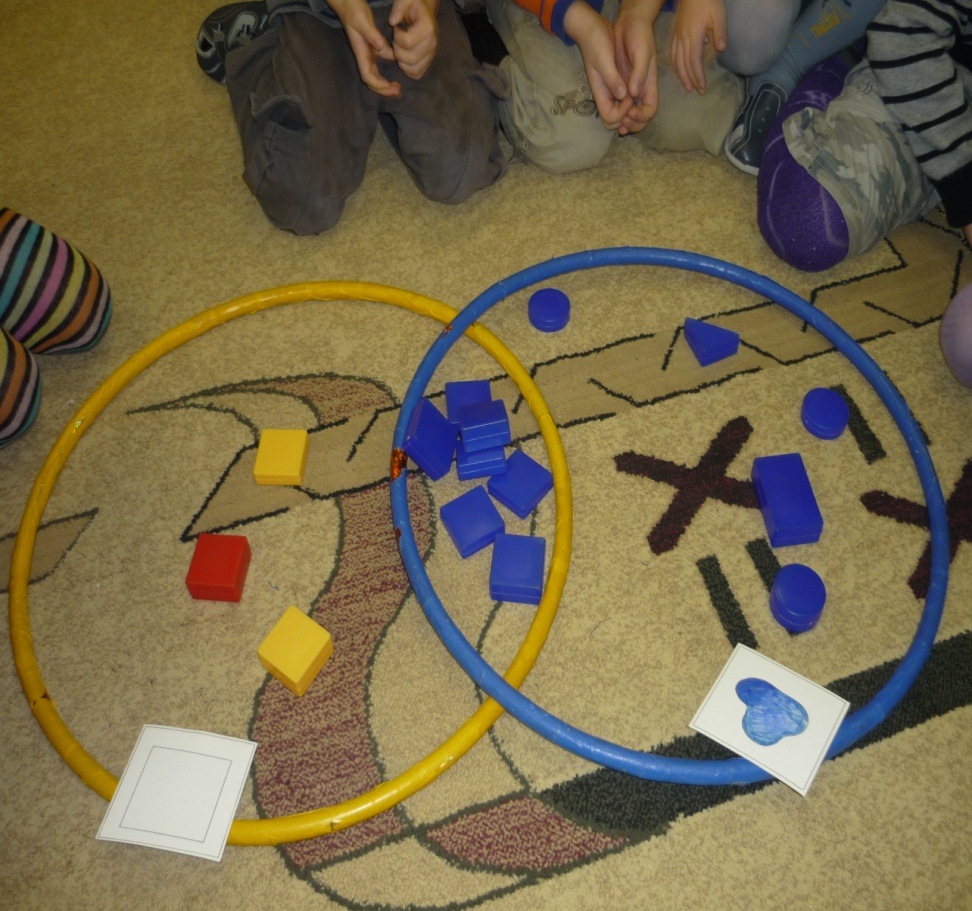 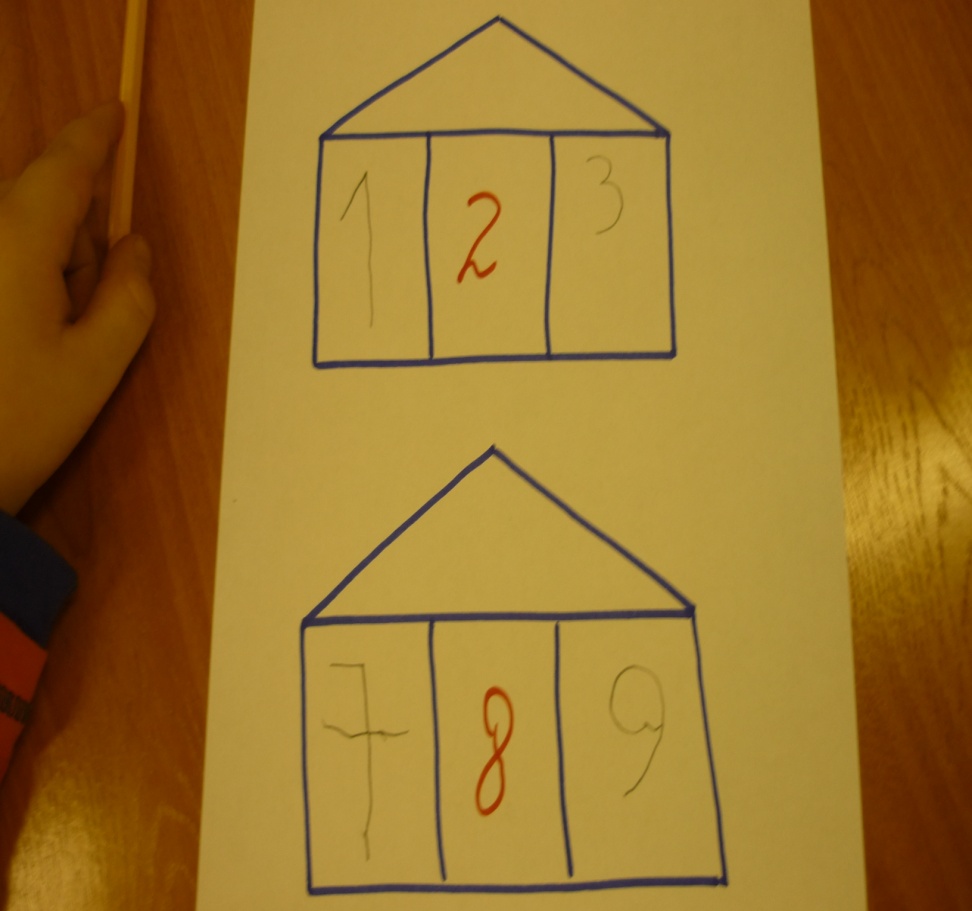 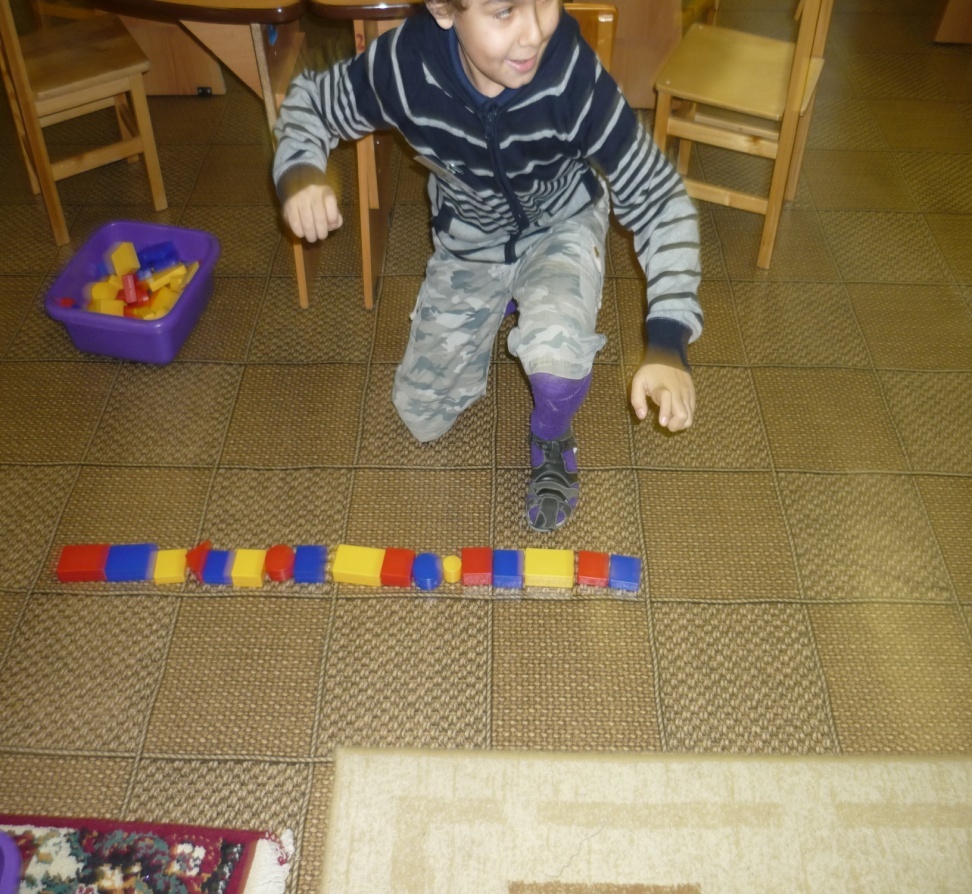 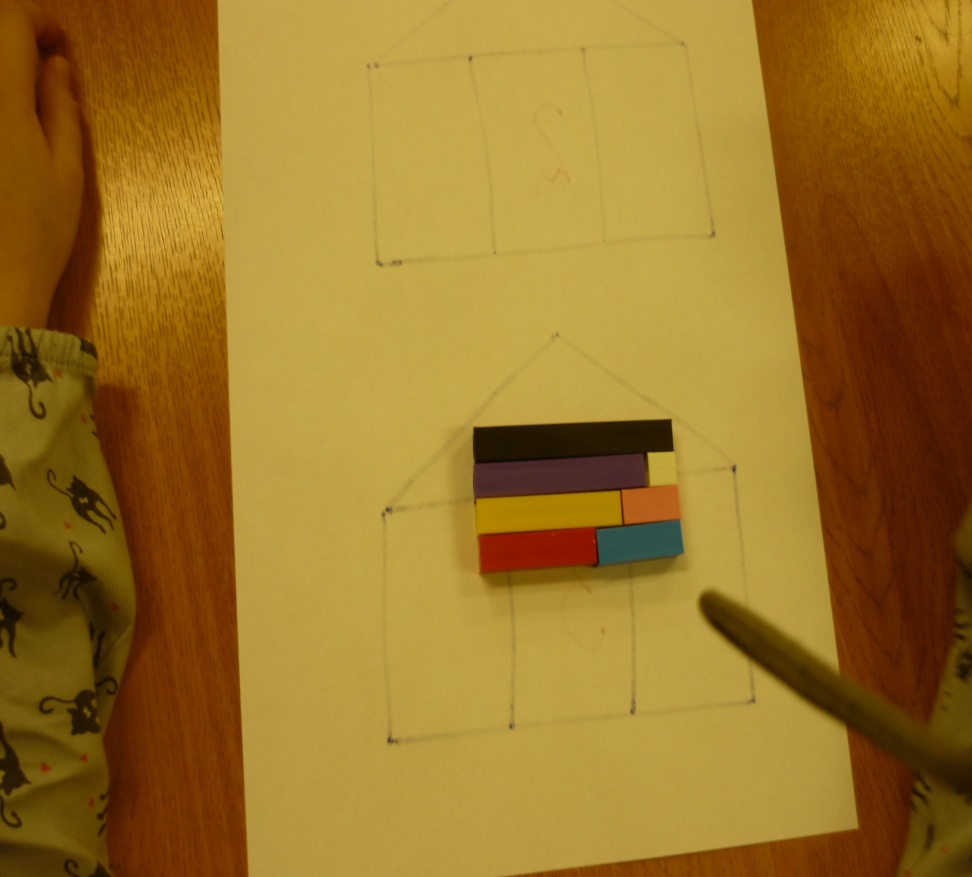 